 П О С Т А Н О В Л Е Н И ЕПРАВИТЕЛЬСТВА  КАМЧАТСКОГО КРАЯ             г. Петропавловск-Камчатский          ПРАВИТЕЛЬСТВО ПОСТАНОВЛЯЕТ:1. Внести в постановление Правительства Камчатского края от 23.04.2018 № 164-П «О внесении изменений в постановление Правительства Камчатского края от 02.02.2011 № 35-П «О краевом резерве материальных ресурсов для ликвидации чрезвычайных ситуаций природного и техногенного характера на территории Камчатского края» изменение, заменив в абзаце втором подпункта «в» пункта 2 части 1 число «5» числом «50».2. Настоящее постановление вступает в силу через 10 дней после дня его официального опубликования.Губернатор Камчатского края					            В.И. Илюхин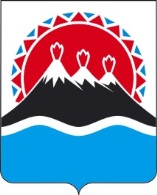 №О внесении изменений в постановление Правительства Камчатского края 
от 23.04.2018 № 164-П «О внесении 
изменений в постановление Правительства Камчатского края от 02.02.2011 
№ 35-П «О краевом резерве материальных ресурсов для ликвидации чрезвычайных ситуаций природного и техногенного характера на территории 
Камчатского края»